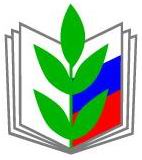 Краснодарская краевая организация ПрофсоюзаМостовская районная территориальная организацияПрофсоюза работников народного образования и науки РФПервичная профсоюзная организация МБУДО «Дом детского творчества» пос. ПсебайМО Мостовский районПРОТОКОЛпрофсоюзного собрания №12Повестка дня:о выделении материальной помощи члену профсоюза  в связи со смертью близкого родственника11.12.2019г 	пгт Псебай Заседание профсоюзного комитета  МБУ ДО «Дом детского творчества» пос. ПсебайПРИСУТСТВОВАЛИ:Председатель профсоюзного комитета МБУДО ДДТ                                         Е.В.Данилова Члены профсоюзного комитета МБУДО ДДТ                                              Е.А. Лукьянченко                                                                                                                               Г.Н.  Нестеренко СЛУШАЛИ: Об оказании материальной помощи Машурян Арминэ Борисовне в связи со смертью отца Машурова Бориса Ивановича.ВЫСТУПИЛА:Данилова Е.В. предложила оказать материальную помощь Машурян Арминэ Борисовне в размере 1000 (одной тысячи) рублейРЕШИЛИ: Из имеющихся средств МБУДО ДДТ выделить 1000 рублей (одна тысяча) для оказания материальной помощи Машурян Арминэ БорисовнеПредседатель профкома                                                                                       Е.В. ДаниловаЧлены профкома                                                                                             Е.А. Лукьянченко                                                                                                                         Г.Н.  Нестеренко Краснодарская краевая организация ПрофсоюзаМостовская районная территориальная организацияПрофсоюза работников народного образования и науки РФПервичная профсоюзная организация МБУДО «Дом детского творчества» пос. ПсебайМО Мостовский районВЫПИСКАИз протокола заседания профсоюзного собрания №12от 11.12.2019гСЛУШАЛИ: Информацию председателя ПК Даниловой Е.В. о том, что необходимо выделить денежные средства из фонда профсоюзной организации для оказании материальной помощи Машурян А.Б. в связи со смертью ее отца.ПОСТАНОВИЛИ: Выделить денежные средства из фонда первичной профсоюзной организации за счет членских профсоюзных взносов для оказания материальной помощи Машурян А. Б в связи со смертью ее отца в размере  1000 рублей (одна тысяча) рублей. Выписка вернаПредседатель ПК    __________________________Е.В. Данилова